Министерство образования и науки Республики Татарстангосударственное автономное профессиональное   образовательное учреждение  «Казанский строительный колледж»ПОЛОЖЕНИЕо повышении квалификации преподавателей Общие положенияНастоящее Положение устанавливает порядок и формы прохождения повышения квалификации  преподавателей  ГАПОУ «Казанский строительный колледж».Нормативной базой организации повышения квалификации преподавателей являются следующие документы:Федеральный Закон «Об образовании в Российской Федерации»; Закон РТ от 22.07.2013 N 68-ЗРТ "Об образовании",Приказ Министерства образования и науки РФ от 27 марта 2006 г. N 69"Об особенностях режима рабочего времени и времени отдыха педагогических и других работников образовательных учреждений";ФГОС СПО;Устав  ГАПОУ «Казанский строительный колледж; данное Положение.1.3  Повышение квалификации является служебной обязанностью преподавателей колледжа. Их должностные перемещения, установление соответствующего размера заработной платы находятся в прямой зависимости от результатов повышения квалификации и профессиональной переподготовки.1.4.  Целью повышения квалификации является обновление и углубление теоретических и практических знаний педагогических работников  колледжа в связи с повышением требований к уровню квалификации и необходимостью освоения современных методов решения профессиональных задач.1.5. Повышение квалификации педагогических работников колледжа проводится не реже одного раза в 3 года в течение всей трудовой деятельности.  План  повышения квалификации педагогических работников колледжа составляется заместителем директора по научно-методической работе  и утверждается  директором колледжа.1.6. Повышение квалификации преподавательского состава происходит  с учетом предложений  ГАПОУ ДПО «ИРО РТ»,  МИПКСНПО, ФГАОУ ВПО «Казанский (Приволжский) федеральный университет  и других организаций, центров, а также по заявке     колледжа.1.7. Повышение квалификации педагогических работников колледжа может финансироваться  за счет  средств республиканского бюджета,  за счет средств колледжа,  за счет средств юридических и (или) физических лиц.2. ФОРМЫ ПОВЫШЕНИЯ КВАЛИФИКАЦИИ2.1 Базовая  форма повышения квалификации (не реже одного раза в 3 года)   может реализоваться в следующих видах:-     обучение в объеме от 16 часов (с выдачей сертификата, удостоверения)−    обучение в объеме не менее 108 часов с выдачей удостоверения (свидетельства) о повышении квалификации; −    переподготовка в объеме не менее 250 часов с выдачей диплома государственного образца;−    получение дополнительной квалификации в объеме не менее 1000 часов с выдачей диплома государственного образца);−    обучение в аспирантуре, докторантуре;−    соискательство.2.2  Текущая форма повышения квалификации (по мере необходимости):−    участие в международных, всероссийских, межрегиональных, республиканских  и других конференциях, совещаниях-семинарах;−    участие в тематических и проблемных  семинарах,  проводимых крупными  специалистами по направлению, специальности.2.3  Периодическая стажировка (1 раз в три года) – не менее 108 часов. Основной целью стажировки является формирование и закрепление на практике профессиональных знаний, умений и навыков, полученных в результате теоретической подготовки. Стажировка осуществляется также в целях изучения передового опыта, приобретения профессиональных и организаторских навыков для выполнения обязанностей по занимаемой или более высокой должности. 2.4  Повышение квалификации может осуществляться как с отрывом, так и без отрыва от основной работы.  ПРОЦЕДУРА ОРГАНИЗАЦИИ ПОВЫШЕНИЯ КВАЛИФИКАЦИИ3.1  Повышение квалификации преподавателей колледжа осуществляется  на основе перспективного плана повышения квалификации, разработанного заместителем директора по научно-методической работе  и утвержденного директором колледжа.3.2. Повышение квалификации в форме стажировки  осуществляется на основании плана, разработанного  заместителем директора по учебно-производственной работе и утвержденного директором колледжа.3.3. В соответствии с приказом Министерства образования и науки Республики Татарстан от 12.11.2014 №6492/14 «О персонифицированной системе повышения квалификации работников образования Республики Татарстан» педагогические работники колледжа проходят курсы в рамках реализации персонифицированной модели  повышения квалификации работников образования.          В рамках модуля «Повышение квалификации» на образовательном портале «Электронное образование в Республике Татарстан» педагогические  работники  через личные кабинеты осуществляют выбор траектории своего профессионального развития путем прохождения анкетирования (определения нужной тематики повышенияквалификации на соответствующий год). После утвержденного реестра  дополнительных профессиональных программ (модулей) повышения квалификации работников образования Республики Татарстан на соответствующий год  педагоги получаютвозможность on-line регистрации (подача электронного заявления) на повышениеквалификации по программам, включенным в реестр. После прохождения курсов педагог должен пройти через личный кабинет посткурсовой мониторинг. Документ о прохождении оформляется в личном кабинете в электронном варианте при положительных результатах. 3.4. По согласованию с заместителем директора по научно-методической работе, а также  с учетом актуальности  конкретных курсов и финансовых возможностей колледжа  директором колледжа может быть принято решение о направлении педагогов  на курсы повышения квалификации, проводимые не через электронное образование. 	3.5. Права и обязанности преподавателей, проходящих повышение квалификации, определяются Уставом ГАПОУ «КСК», должностной инструкцией преподавателя, трудовым  договором и настоящим Положением.	3.6. За преподавателями на время их обучения с отрывом от основной работы сохраняется средняя заработная плата по основному месту работы. 	3.7. Преподаватели, успешно завершившие курс обучения, представляют в отделкадров   колледжа копии одного  из следующих документов:- удостоверение о повышении квалификации; - свидетельство о повышении квалификации;- диплом о профессиональной переподготовке;   - диплом о дополнительном (к высшему) образовании;- другие документы3.9. Сведения о результатах повышения квалификации и профессиональной переподготовки преподавателей  систематизируются в методической службе колледжа  и учитываются при прохождении аттестации. 3.10. Оценка результативности повышения квалификации преподавателей в результате прохождения курсов повышения квалификации осуществляется на заседаниях предметно-цикловых комиссий, при подведении итогов смотра методической работы преподавателей, при  педагогической аттестации.Рассмотрено и принятона заседании педагогического        совета колледжаПротокол № 9 от «26 » 06. 2020г.                 УТВЕРЖДАЮ           Директор колледжа                  _____А.В.Проснев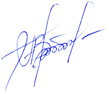 26 июня 2020г.